Human Geography: Chapter 3 Migration ESPeN – Global Migration Patterns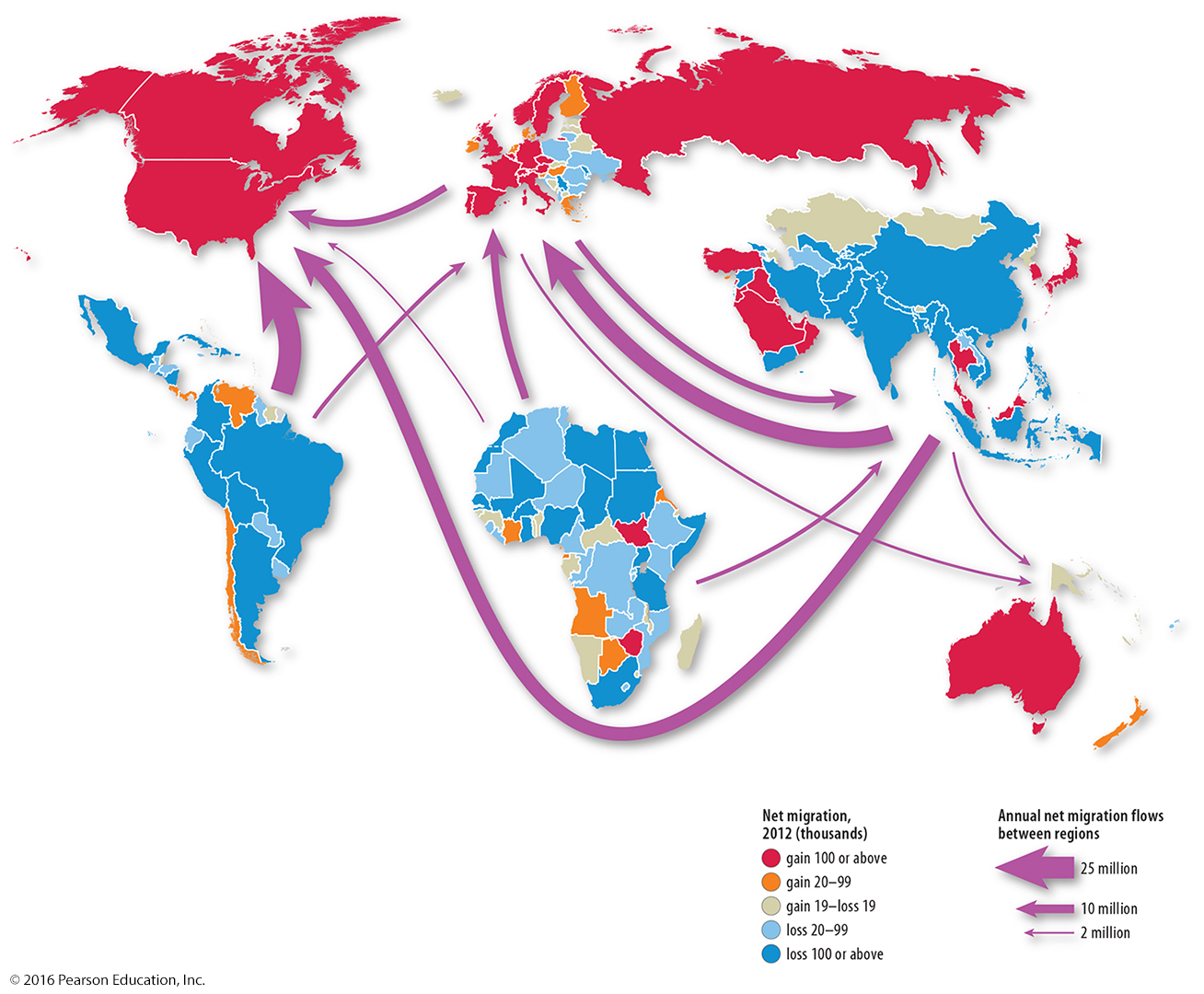 List 3-4 bullet notes in the boxes below to reflect relevant facts from the information source and / or your thoughts Source: Contemporary Human Geography, 3rd ed. by James Rubenstein, p.63, Figure 3.1.6EconomicSocial [including Cultural aspects]PoliticaleNvironmental [including site, location, situation]Combine your bullet notes above to construct a concise, well-written paragraph [in full and complete sentences] that summarizes the your understanding of the original source information and how it impacts the world in multiple ways.Combine your bullet notes above to construct a concise, well-written paragraph [in full and complete sentences] that summarizes the your understanding of the original source information and how it impacts the world in multiple ways.